„OBRAZKI”  z  ul. JAROCHOWSKIEGO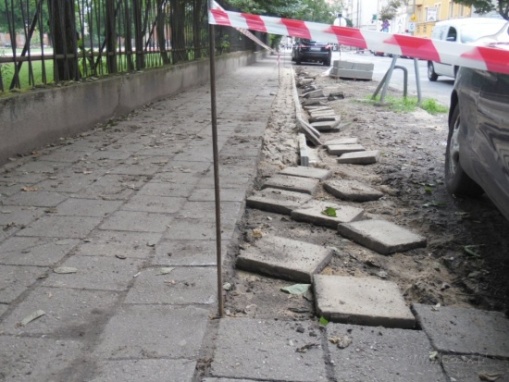 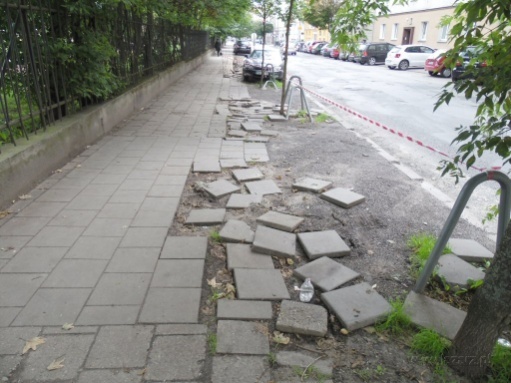 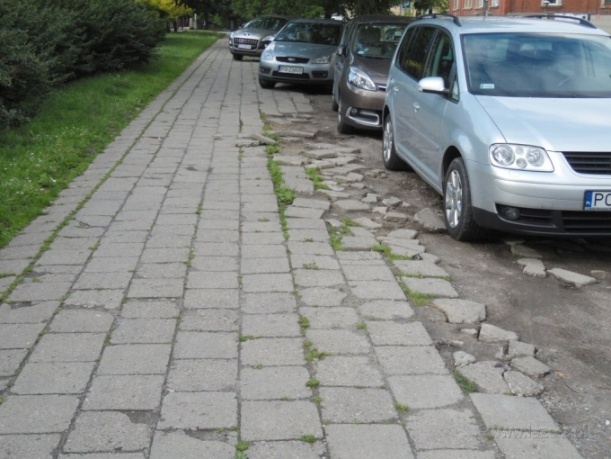 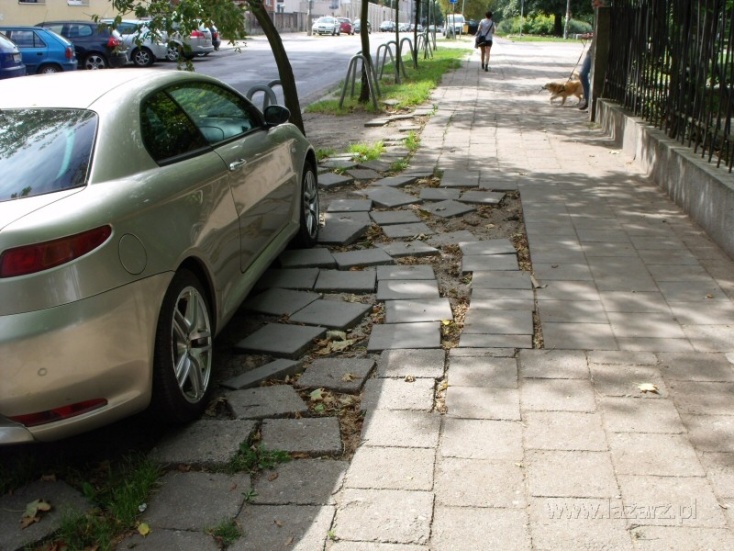 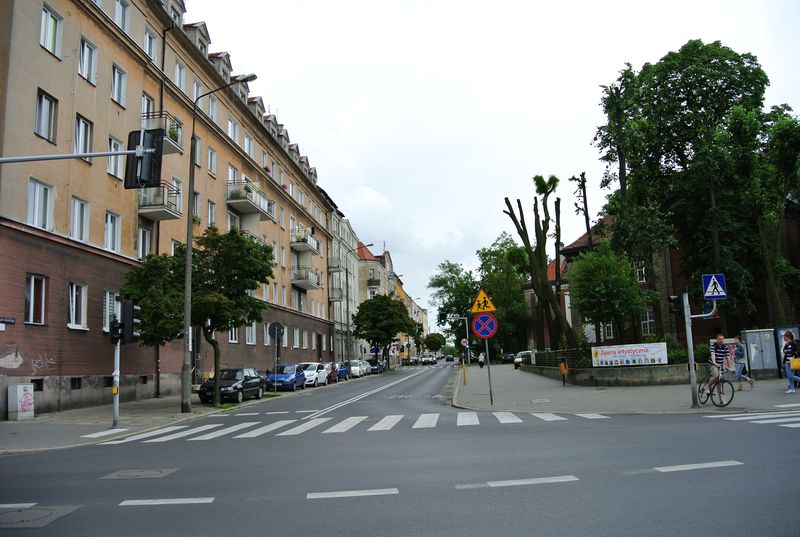 Początek ul. Jarochowskiego od strony ul. Wyspiańskiego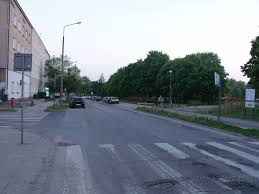 Ul. Jarochowskiego przy Parku Kasprowicza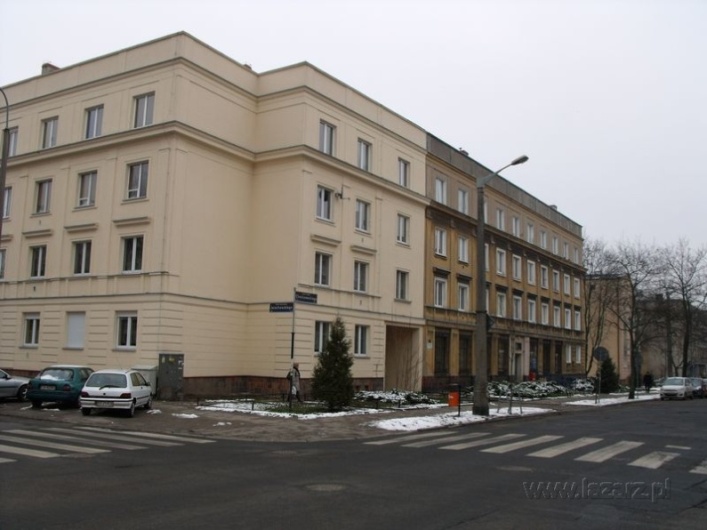 Ul. Jarochowskiego skrzyżowanie z ul.  Chociszewskiego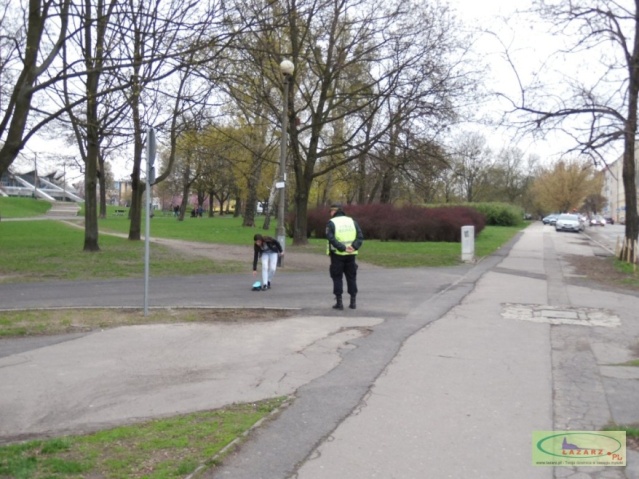 Ul. Jarochowskiego przy Parku Kasprowicza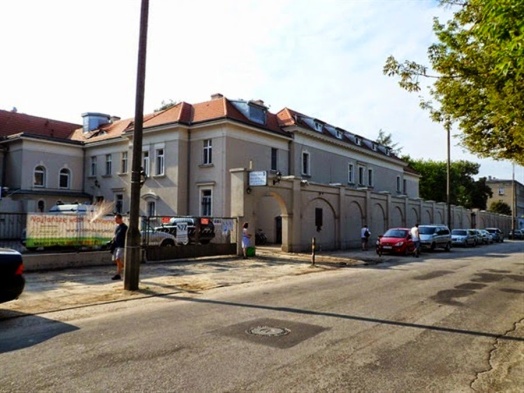 Ul. Jarochowskiego przy Szpitalu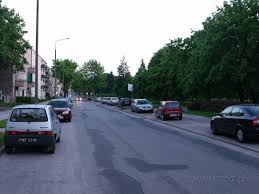 Ul. Jarochowskiego przy Parku Kasprowicza